ВІДГУКофіційного опонента, доктора медичних наук, професора, заслуженого діяча науки і техніки України Шафрана Леоніда Мойсейовича на дисертаційну роботу Калінічевої Вікторії Василівни на тему: «Гігієнічна оцінка свинцю як фактора ризику розвитку остеопатій у населення промислових територій», подану до офіційного захисту у спеціалізовану вчену раду Д 26.604.01 при  ДУ «Інститут громадського здоров’я ім. О.М. Марзєєва НАМНУ» на здобуття наукового ступеня кандидата медичних наук за спеціальністю 14.02.01 – гігієна та професійна патологіяАктуальність теми. Одинадцять з сімнадцяти завдань, які необхідно вирішувати людству у період до 2030 року за програмою сталого розвитку ООН, безпосередньо включають проблему екологічно і економічно зміненого здоров’я населення і шляхів його ефективного захисту. Ця глобальна міждисциплінарна проблема повинна вирішуватися на світовому, національному, регіональному і локальному рівнях, оскільки вони мають свої пріоритети, особливості, труднощі щодо виконання. Зокрема, для України національні особливості і найбільш актуальні завдання витікають з документу: “Sustainable Development Goals: Ukraine. National baseline report”, 2017. – К.: Ministry of economic development and trade of Ukraine, 2017. – 85 р. У їх вирішенні медичній науці, її профілактичному напрямку належить важлива роль. Саме в такому контексті слід розглядати актуальність дисертаційної роботи В.В. Калінічевої, яка може бути аргументована щонайменше 5 положеннями:- екогігієнічна роль свинцю – новий регіональний аспект;- аліментарний шлях у реалізації токсичності свинцю, взаємозалежність з іншими важкими металами – важливий часовий аспект;- порівняльна біодоступність макро- і мікроелементів для організму людини в умовах різного еконавантаження: співвідношення оперативного (кров) і тривалого (кісткова тканина) розподілу та кумулятивного накопичення;- особливості механізму змін макро- і мікроелементного складу кісткової тканини на експериментальній моделі;- епідеміологія захворювань кістково-м’язової системи населення Дніпропетровської області – важливий регіональний екогігієнічний аспект з виходом у профілактику остеопатій в промислових регіонах, взагалі.	Важко і багато для однієї дисертації, але, забігаючи вперед, з усією відповідальністю констатуємо, що здобувачеві це вдалося у повній мірі. Дисертаційна робота В.В. Калінічевої є актуальною, оскільки одержані автором дані дають можливість поглибити розуміння екогігієнічних механізмів та закономірностей розвитку остеопатій серед населення регіонів з високим антропогенно зумовленим навантаженням свинцем та містить рекомендації щодо шляхів підвищення потенціалу здоров’я і оздоровлення довкілля.Зв’язок роботи з науковими програмами, планами, темами.Зв’язок роботи з науковими програмами, планами, темами. Дисертаційна робота виконана в Державному закладі «Дніпропетровська медична академія Міністерства охорони здоров’я України» в рамках науково-дослідної роботи кафедри загальної гігієни: «Гігієнічна діагностика формування екологозалежних мікроелементозів у населення промислового регіону та їх профілактика» (№ держреєстрації 0114U005582), в якій автор був співвиконавцем.Ступінь обґрунтованості наукових положень, висновків та рекомендацій, сформульованих у дисертації. Провідним науковим положенням дослідження є доведена роль свинцю як фактора ризику у формуванні порушення мінеральної щільності кісткової тканини і розвитку остеопатій у населення екологічно кризового регіону за двома провідними механізмами: безпосередня дія свинцю як остеотропного екотоксиканта на кісткову тканину, і опосередкований вплив через аліментарний дефіцит остеоасоційованих ессенціальних макро- та мікроелементів. Для їх встановлення автором було проведено комплекс гігієнічних, клінічних, епідеміологічних та експериментальних досліджень на основі обґрунтованої та побудованої ним детальної логістичної схеми (дизайну дослідження), яка послідовно втілена за 5 органічно поєднаними етапами. Важливою складовою вивчення повноцінності фактичного харчування населення є фізіолого-гігієнічний аналіз середньодобового набору харчових продуктів. Принципове значення мав вибір в якості об’єктів дослідження серед населення одного з найбільш техногенно навантажених промислових міст України – Дніпро та контрольного - місто Новомосковськ; сформовані 6 груп спостереження серед мешканців промислової та контрольної територій за віковими особливостями та гендерними відмінностями, що мешкають не менше 5 років в даному місті (255 респондентів – вибірка статистично значуща). Проведено вивчення фактичних раціонів харчування анкетно-опитувальним методом з використанням спеціально розробленої «Карти-схеми» з чіткою вказівкою в анкетах ваги всіх блюд та продуктів, що споживаються людиною протягом доби. Автором розроблено алгоритм клініко-гігієнічних досліджень у взаємодії з клініцистами, що надало роботі характер комплексного масштабного дослідження. Важливе місце справедливо відведено лонгітудинальним епідеміологічним дослідженням захворюваності опорно-рухового апарату дорослого населення з урахуванням гендерних особливостей мешканців промислового та контрольного міст, а також Дніпропетровської області в цілому протягом п’ятирічного періоду, з послідуючим усередненням отриманих показників. Наявність у 8,9% зареєстрованих хворих (генеральна сукупність) ознак остеопатії підтверджує важливість вивчення патогенетичних механізмів та еконгігієнічних предикторів, запускають адаптивні / дезадаптивні процеси в організмі з переходом у системну патологію. Проведення експериментальних досліджень на білих щурах лінії Вістар поглиблює наші знання закономірностей розвитку остеопатії на перших стадіях дизмікроелементозу. Автором розгорнуто широкомасштабне полотно: 6 груп тварин, яким вводили ацетат свинцю близько 1/ 30000 LD50, що відповідає 0,05 мг/кг маси тіла, який вводили ізольовано (друга дослідна група), та в комбінації з хлоридом цинку в дозі 1,5 мг/кг маси тіла (п’ята дослідна група), та з цитратом цинку в дозі 1,5 мг/кг (шоста дослідна група). Дозу хлориду цинку – 1,5 мг/кг маси тіла (друга дослідна група), цитрату цинку – 1,5 мг/кг маси тіла (третя дослідна група) та цитрату свинцю – 0,05 мг/кг маси тіла (сьома дослідна група) вводили ізольовано. Для обґрунтованості результатів комплексного гігієнічного аналізу важливими є також дані щодо оцінки мінеральної щільності кісткової тканини методом остеоденситометрії (двоенергетичної рентгенівської абсорбціометрії) за рекомендованими ВООЗ показниками МЩК і Т-критерієм. Отримані результати опрацьовували сучасними статистичними методами після їх перевірки щодо нормального розподілу вибірки з використанням критеріїв Колмогорова-Смирнова і Шапіро-Уїлка, виправленням Ліллєфорса; перевіркою рівності дисперсій за допомогою критерію Фішера (F); оцінкою достовірності різниці середніх для кількісних ознак з нормальним розподілом за критерієм Стьюдента (t); множинного порівняння з контрольною групою за критерієм Даннетта (Dunnetttest); дисперсійного аналізу ANOVA; однорідністю груп. Проводився кореляційний аналіз з розрахунком коефіцієнтів рангової кореляції Спірмена (р), лінійної кореляції Пірсона (r); регресійний аналіз з розрахунком множинних (R) і парціальних коефіцієнтів кореляції (r), коефіцієнтів детермінації (R2).Таким чином, не викликає сумніву високий ступінь обґрунтованостіосновних наукових положень, висновків та рекомендацій, сформульованих удисертації В.В.Калінічевої,  відповідність її дисертаційної роботи паспорту спеціальності 14.02.01 – гігієна та професійна патологія.Наукова новизна одержаних результатів полягає в тому, що дисертант В.В. Калінічева:- встановила роль свинцю як фактора ризику у формуванні порушення мінеральної щільності кісткової тканини і розвитку остеопатій у населення екологічно кризового регіону на підставі гігієнічних, клінічних, епідеміологічних та експериментальних досліджень;- довела, що в механізмі розвитку остеопатій має місце не тільки безпосередня дія свинцю, як остеотропного контамінанта, на кісткову тканину, але й опосередкований вплив через аліментарний дефіцит остеоасоційованих ессенціальних макро- та мікроелементів;- показала, що в реальних умовах низькодозовий вплив свинцю на кісткову тканину має ушкоджуючу дію, яка пов'язана як з безпосереднім його впливом, так і з біоантагонізмом біотичних та абіотичних макро- та мікроелементів між собою;- уточнила закономірності механізму впливу важких металів, зокрема свинцю, на мінеральний склад кісткової тканини людини, що мешкає в умовах техногенного навантаження, а також експериментальних тварин;- довела, що розвиток екологічно детермінованого дисбалансу біотичних та абіотичних макро- та мікроелементів у кістковій тканині мешканців промислового міста кореспондується з аналогічними результатами лабораторного експерименту на щурах;- виявила техногенно пов'язану залежність щільності кісткової тканини жителів промислового міста за рекомендованими ВООЗ денсиметричними показниками МЩК та Т-критерію зі ступенем техногенного забруднення довкілля.	Практична цінність одержаних В.В. Калінічевою результатів дослідження полягає в тому, що вона:- обґрунтувала та сформулювала систему оцінки модифікуюючих факторів ризику розвитку остеопатій у мешканців екологічно кризових територій;- запропонувала підходи до донозологічної діагностики остеопатій на основі взаємозв’язків у площині: «свинець – продукти харчування – остеоасоційовані макро- та мікроелементи – кісткова тканина»;- започаткувала комплексну систему попередження розвитку остепатій у населення промислового регіону, яка спрямована на головні ланки первинної, вторинної і третинної профілактики, для впровадження її на законодавчому, технічному, санітарно-гігієнічному та медико-біологічному рівнях.- розширила методичні підходи до діагностики і прогнозування порушень макро- та мікроелементного складу кісткової тканини та розвитку остеопатій у населення.- за результатами досліджень розробила методичні рекомендації «Профілактика розвитку диселементозів у населення техногенно забруднених територій», м. Дніпро, 2018 р., затверджені Вченою Радою ДЗ «ДМА» (витяг з протоколу №5 від 25.01.2018 р.), які видані та впроваджені в роботу закладів охорони здоров’я та науково-педагогічний процес.Структура дисертації. Дисертаційна робота побудована за класичним принципом і викладена на 223 сторінках машинопису, складається з вступу, огляду літератури, розділу «Об'єкти, методи та обсяг досліджень», 5 розділів власних досліджень, аналізу та узагальнення результатів, висновків, додатків. Робота ілюстрована 42 таблицями, 57 рисунками. Бібліографічний показник включає 269 літературних джерел. Серед них кирилицею – 170 та латиницею – 99.У вступі розкрито актуальність теми дисертаційного дослідження та по-казано зв’язок роботи із науковими програмами, темами і планами. Визначеномету, об’єкт, предмет і методи наукового дослідження; наведено дані щодонаукової новизни, теоретичного і практичного значення роботи; інформацію про впровадження результатів в практику; відображено особистий внесок автора у виконання роботи; представлено інформацію щодо апробації результатів та публікацій за результатами дослідження.В аналітичному огляді літератури (розділ 1) розглядаються сучасні уявлення світової науки щодо негативного впливу свинцю та інших важких металів та стан кістково-м’язової системи з позицій ризику розвитку порушень макро- та мікроелементного балансу, кісткового метаболізму і розвитку остеопатій. На основі узагальнених даних літератури обгрунтовано актуальність обраного напрямку досліджень та необхідність визначення основних особливостей впливу свинцю на рівень остеоасоційованих макро- та мікроелементів, задля розробки та впровадження профілактичних заходів щодо мінімізації його негативного впливу на ризик розвитку остеопатій серед мешканців промислової території.В другому розділі представлено об’єкти, обсяг і методи досліджень, які застосовувались для вирішення поставлених в роботі завдань. У відповідності із методичними та методологічними принципами доказової гігієни оцінка факторів ризику виникнення патології опорно-рухової системи населення промислових територій та розробка профілактичних заходів потребує системного підходу, що цілком логічно передбачає необхідність застосування комплексу гігієнічних, клінічних, епідеміологічних, експериментальних, біохімічних, соціологічних, статистичних і математичних методів дослідження. У зв’язку з цим, згідно мети і завдань заплановані та проведені дослідження були розподілені на окремі, взаємозалежні, етапи: 1 – гігієнічних досліджень; 2 – клініко-гігієнічних досліджень; 3 – епідеміологічних досліджень; 4 –експериментальних досліджень; 5 – наукового обґрунтування і розробки системи профілактичних заходів з попередження розвитку остеопатій у населення промислового міста.Розділ 3. Результати проведеного гігієнічного дослідження встановили дисбаланс основних нутрієнтів у фактичному харчуванні населення за рахунок значного дефіциту споживання молочних продуктів – на 57%, свіжих овочів і фруктів – на 53%, м'яса і риби - на 18-37% від добової потреби, який характерний для мешканців промислового міста.Визначений автором розрахунковим методом рівень кальцію, цинку та міді у добових харчових раціонах мешканців екологічно контрастних міст, свідчить, що аліментарна забезпеченість дослідженими елементами населення промислового міста нижча на 35-62% відносно їх фізіологічної потреби і на 1-4% відносно контрольного міста.Аналіз вживання населенням вітамінно-мінеральних добавок свідчить, що серед опитуваних лише 21% чоловіків та 35 % жінок у щоденному раціоні їх вживають, причому, частка вживання мінеральних компонентів, на відміну від вітамінних, досить незначна, що вказує на необізнаність і неналежну увагу населення до цієї необхідної складової харчування.Гігієнічний аналіз вмісту свинцю, інших важких металів та есенціальних мікроелементів у продуктах харчування промислового та непромислового               міст, свідчить, що в основних групах продуктів харчування та харчовій сировині м. Дніпро середня концентрація свинцю вища на 64,9% (р<0,001) і кадмію на 34% (р<0,001), порівняно з м. Новомосковськ. Середній вміст есенціальних мікроелементів – цинку і міді у продуктах становив 3,92±0,02 мг/кг (для цинку), що нижче на 21,9% (р<0,001) і 0,84±0,004 мг/кг (для міді), що нижче на 37,7%, порівняно з контролем.Аналіз динаміки змін вмісту остеотропних абіотиків– свинцю та кадмію – у харчових продуктах промислового регіону виявив їх зростання протягом останніх 5 років у 1,7-5 раз у продуктах як рослинного, так і тваринного походження, що посилює небезпечність для мешканців промислового                міста.У розділі 4 наведені матеріали результатів клініко-гігієнічних досліджень серед мешканців екологоконтрастних територій, які доводять, що в кістковій тканині мешканців промислового міста концентрація остеотропних макроелементів кальцію та магнію достовірно нижча на 20% і 23% відповідно. Відмічається зниження вмісту мікроелементів (цинку, міді та марганцю) на 16%, 14% і 30% відповідно, порівняно з аналогічними даними жителів контрольної території та загалом нижче у 1,9-3,5 разів за їх фізіологічну норму. Рівень заліза у кістковій тканині був вищим на 17% у мешканців промислової території порівняно з контрольною.Математичне опрацювання і розрахунок відносного ризику довели зростання впливу антропогенного навантаження навколишнього середовища на зменшення вмісту кальцію в кістковій тканині, який за відношенням шансів вище в 5,6 разу, цинку – у 12 разів, та міді – у 6 разів, порівняно з особами, які проживають на контрольній території. Виявлене достовірне зниження рівнів остеоасоційованих макро- та мікроелементів у крові та кістковій тканині мешканців промислового регіону зумовлює порушення кісткового метаболізму і сприяє зниженню мінеральної щільності кісткової тканинита, як наслідок, розвитку остеопатій.Розділ 5 містить результати вивчення в експерименті ізольованої та комбінованої дії сполук свинцю і цинку, як доведених біоантагоністів в органічній та неорганічній формах, на кісткову тканину щурів у підгострому досліді. Отримані автором результати переконливо свідчать, що низькодозовий вплив свинцю протягом підгострого досліду зумовлює достовірне зменшення вмісту кальцію в кістковій тканині на 28% (p<0,01), цинку – на 6,9% (p<0,05), міді – на 43,5% (p<0,01) порівняно з аналогічними даними контрольної групи тварин, що знижує її щільність та, на фоні порушення співвідношення Cu:Zn, спотворює кістковий метаболізм і потенціює розвиток остеопеній та остеопорозних станів організму.	Позитивним є той факт, що дисертантом застосовано множинний кореляційний аналіз з контрольною групою за критерієм Даннетта (Dunnetttest), за допомогою якого виявлено високу достовірність різниці рівнів елементів у різних дослідних групах. Встановлено, що цинк за комбінованого введення в дозі 1,5 мг/кг маси тіла зі свинцем в дозі 0,05 мг/кг виступає доведеним біопротектором кісткової тканини за умов інтоксикації останнім, що грунтується на основі збільшення рівнів важливих для кісткового метаболізму біотичних макро- та мікроелементів у скелеті, а саме: кальцію – на 16,4-22,04%, цинку – на 1,5-16,6% та міді – на 5,4-22,7% відносно свинцевих груп. Цинк в наноаквахелатній формі має більш потужні протекторні ефекти, ніж макроформа, що підтверджується збільшення вмісту кальцію у кістковій тканині у 2,1 (p<0,001) та 1,4 рази (p<0,05) відповідно, порівняно з контролем.Встановлені позиції були покладені в основу рекомендацій щодо управління процесом оптимізації забезпечення організму комплексом біоелементів.У розділі 6 представлені дані гігієнічного аналізу викопійованих даних результатів оцінки мінеральної щільності кісткової тканини методом остеоденситометрії мешканців промислової та контрольної територій. За середніми величинами величина мінеральної щільності кістки (за T-критерієм) серед дослідженого контингенту коливалась у межах від -2,44±0,241 до -0,53±0,427 для чоловіків та від -1,98±0,134 до -0,89±0,209 для жінок, відпо-відно. Середній показник T-критерію для чоловіків м. Дніпро становив                       -2,44±0,241, що в 4,6 разу (p<0,01) нижче порівняно з чоловіками контрольної території (-0,53±0,427), показник яких знаходиться в межах норми. У чоловічого населення м. Дніпро величина T-критерію в 1,39 разунижче порівняно із середнім його рівнем (-1,75) серед чоловіків в Україні. Відповідно до отриманих автором даних, серед жінок м. Дніпро T-критерій у 4,21 рази нижче порівняно із середньо національним рівнем (-0,47).Серед висновків, що витікають з результатів, представлених в даному розділі, слід виділити факт зростання кількості випадків остеопенії від 5-49% до 51-75%, що кореспондується з ознаками дизмікроелементозу у обстежених контингентів. Зокрема, кореляційний аналіз виявив різноспрямовані взаємозв’язки поширеності остеопенії із вмістом остеоасоційованих мікроелементів (цинк та мідь) у місцевих продуктах харчування в межах r= -0,3 – -0,78 (р<0,01). Антропогенне навантаження на організм, особливо на кісткову тканину мешканців промислової території, порушує процеси кісткового ремоделювання і сприяє розвитку остеопенії, яка пов’язана, як правило, перш за все, з первинним або вторинним дизмікроелементозом.	У розділі 7 автор проводить обґрунтування системи здоров’язберігаючих заходів – концепції корпораційної клініко-гігієнічної моделі виявлення ризику розвитку остеопатій та їх профілактики у мешканців антропогенно навантаженої території на основі імовірнісно-ентропійного підходу і  наголошує аліментарну корекцію мінерального статусу організму як ефективний метод в запропонованій системі. Моніторинг макро- та мікроелементного статусу людини включає оцінку стану кістково-м’язової системи та мінеральної щільності кісткової тканини на основі епідеміологічного дослідження, клінічного та лабораторного обстеження.У цілому встановлення сумарного ризику для розвитку остеопатій та дизелементозів дає можливість управління хімічними ризик-факторами довкілля, а також оптимізації взаємодії організму з навколишнім середовищем для поліпшення стану здоров’янаселення регіону.Аналіз та узагальнення результатів є заключним розділом дисертаційної роботи В.В. Калінічевої, який побудований на традиційних засадах. Автор справедливо наголошує наявність кризової екогігієнічної ситуації в Україні, виділяє найбільш небезпечні регіони промислового навантаження. На прикладі м. Дніпра підтверджує зростання ризику остеопатій серед населення і роль дизмікроелементозу у їх розвитку.Автором переконливо показано, що методичний підхід до розробки профілактичних заходів повинен ґрунтуватися на гармонійному і послідовному поєднанні основних напрямків загальної та індивідуальної профілактики: законодавчо-правовому, технічному і технологічному, санітарно-гігієнічному, медико-біологічному, застосування яких у комплексі дозволить знизити екологічно зумовлені ризики розвитку остеопатій у населення екологічно несприятливих територій.Висновки у дисертації є цілком обґрунтованими, вони логічно витікаютьІз результатів проведених досліджень, їх число (8) відповідає кількості постав-лених у дослідженні завдань.Повнота викладу основних результатів дисертації в наукових і фахо-вих виданнях. За матеріалами дисертації В.В. Калінічевою опубліковано 19 наукових робіт, з яких одна одноосібна стаття у фаховому журналі, 6 – у фахових виданнях України, що входять до наукометричних баз, 1 – у фаховому виданні України, що входить до Web of Science, 12 тез, 1 методичні рекомен-дації, 1 свідоцтво про авторське право на твір. В публікаціях повною мірою відображені результати та основні положен-ня дисертаційного дослідження. Автореферат дисертації В.В. Калінічевої оформлений згідно з вимогами МОН України. Його зміст є ідентичним основним положенням дисертаційної роботи і дає чітке уявлення про проведені автором дослідження, отримані результати, наукові висновки та їх практичне впровадження.Під час рецензування роботи В.В. Калінічевої у опонента виникли запитання дискусійного характеру:1. В третьому розділі дисертації справедливо зроблено наголос на вітаміно-мінеральному взаємозв’язку при вирішенні питання раціонального харчування та, зокрема,  запобігання остеопатій. Яких вітамінів, за результатами Ваших спостережень, це стосується в першу чергу?2. В проведених дослідженнях детально розглянуто питання антагонізму цинку та кадмію в організму. Який механізм, виходячи з позицій сучасної металопротеоміки, лежить в основі цих взаємовідносин?3. Однією з найбільш частих причин остеопатій дійсно є дисбаланс мікроелементів в організмі. Які ще чинники можуть призводити до такого роду порушень кісткової тканини або є коморбідними факторами в їх патогенезі?4. Обумовлені дисбалансом мікроелементів остеопатії практично в рівній мірі притаманні особам чоловічої та жіночої статі. З чим пов’язаний вибір експериментальної моделі у проведених Вами дослідженнях (на самицях)?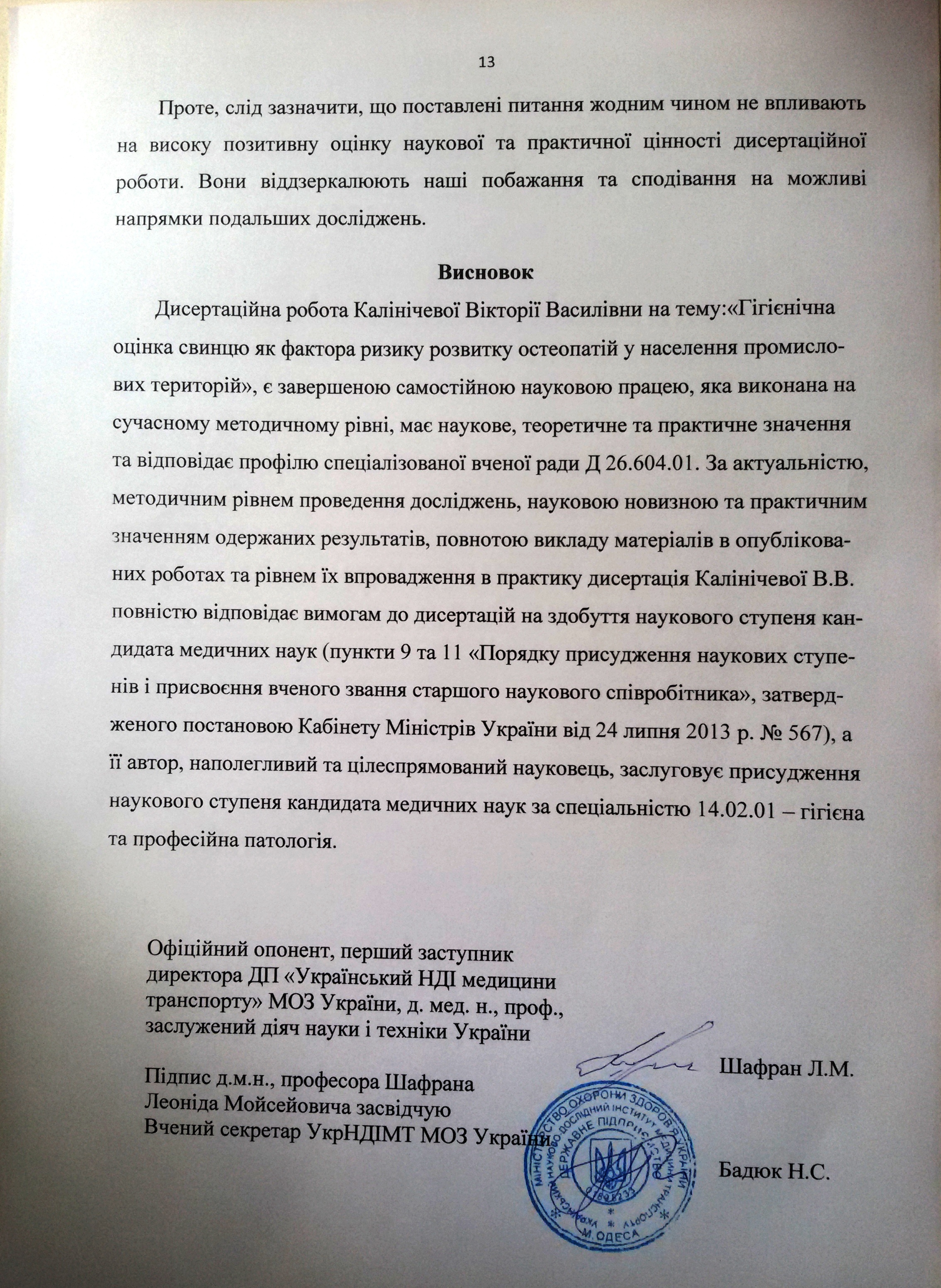 